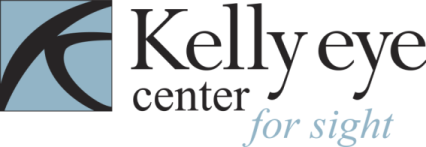 Dr. Michael Kelly	Dr. John LangelCONSENT FOR RELEASE OF MEDICAL RECORDSPatient’s Name: _____________________________________________________DOB: ______________________I do hereby consent and authorize you to release copies of my medical records, including current and previous medical records from other practices and practitioners, hospitals, and/or clinics which are part of my medical records.  PLEASE NOTE:  This authorization includes consent for release of alcohol, drug, psychiatric, and psychological information and any information relating to pregnancy, sexually transmitted diseases, HIV testing, AIDS, and AIDS related syndromes.  It includes any information concerning cancer, cancer testing, and cancer results.  I agree that a copy or fax of this authorization shall be as valid as this original release. Information to be released from:			     To:_____________________________ 				Kelly Eye Center		Self_____________________________				Other: ____________________________________________________  				  ____________________________Reason for request: ____________________________________________________________Patient’s Signature: ___________________________________ 	Date: __________________8851 Ellstree Lane Suite 200Raleigh, NC 27617Tel. (919) 282-1100     Fax (919) 282-1119